
The Fell Pony Society     North East Area Group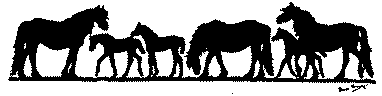 Registered Charity, Number 1104945Training Day / Clinic Sunday 8th March 2015 at Stonechester Farm, North Road, Willington DL15 0TZ      Start: 10.00am		Finish: 4.00pm‘Introduction to Jumping’ with Anneli FerrierAnneli is a BHSII(T)SM with over 25yrs experience of teaching riders and training ponies.  This training day will be suitable for all levels, from those who have never jumped before, to those competing SJ and WHP.  Please be specific about you & your ponies’ ability and goals for the day.10.00am – 10.15am	Preparing the arena10.15am – 11.30am	Group 1	Polework11.30am – 12.45pm	Group 2	Small Cross Poles12.45pm – 1.15pm	Lunch Break1.15pm – 2.30pm	Group 3	Jumping a small course2.30pm – 3.45pm 	Group 4	Competitive WHP training 65cm+3.45pm – 4.00pm	Clearing up & CloseIndividual Member & 1 Pony: £25				Spectators & Helpers: FreeLimited to 16 ponies (maximum of 4 per group) so do not delay in making your booking.  Priority will be given to FPS Members riding Fell ponies.Light refreshments will be provided throughout the day.  There will be a donations box for spectators.Further information, reply slips and cheques to:Eileen Walker, Abbots Close Farm, Fir Tree, Crook, Co Durham DL15 8DL     Tel: 01388763607	Mobile: 07990521205	Email: eileen@rackwoodfellponies.co.uk………………………………………………………............................…North East Area Group Spring 2015 Study Day / ClinicClosing Date:  22nd February 2015 Name in Block Capitals:.....................................…………………………………………………………..Contact telephone number:……………………....................	FPS Membership Number...........................Email: ..........................................................................................................................................................Name of Pony: ...............................................................................	Age of Pony:.....................................Preferred Group	Group 1	Group 2	Group 3	Group 4	Please CircleYour aims for the day: ..............................................................................................................................................................................I enclose a cheque for £……………………... payable to ‘The Fell Pony Society’Signed:………………………………………..	Date:  ……………………